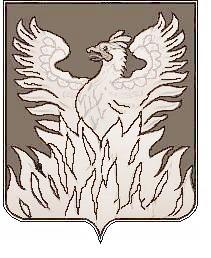 СОВЕТ ДЕПУТАТОВмуниципального образования«Городское поселение Воскресенск»Воскресенского муниципального районаМосковской области___________________________________________________Р Е Ш Е Н И Еот___28.10.2016 г.___ №   250/36О внесении изменений в Положение о постоянных депутатских комиссиях Совета депутатов городского поселения Воскресенск Воскресенского муниципального района Московской области	В соответствии решением Совета депутатов городского поселения Воскресенск Воскресенского муниципального района Московской от 24.06.2016 г. № 219/32 «О внесении изменений в Регламент Совета депутатов городского поселения Воскресенск Воскресенского муниципального района Московской области» Совет депутатов городского поселения Воскресенск Воскресенского муниципального района Московской области решил:Внести изменения в Положение о постоянных депутатских комиссиях Совета депутатов городского поселения Воскресенск Воскресенского муниципального района Московской области (далее – Положение) следующего содержания:В пункте 1.2. Положения слова «депутат не может состоять одновременно более чем в двух постоянных комиссиях» заменить на слова «депутат не может состоять одновременно более чем в трех постоянных комиссиях».п.6.2. читать в следующей редакции: «п.6.2. Технические функции по обеспечению деятельности комиссии выполняет организационный отдел управления по социальным коммуникациям и организационным вопросам администрации городского поселения Воскресенск».2. Разместить (опубликовать) настоящее решение на Официальном сайте Городского поселения Воскресенск, в соответствии с Уставом муниципального образования «Городское поселение Воскресенск» Воскресенского муниципального района Московской области.3.   Настоящее решение вступает в силу с момента его подписания.4. Контроль за исполнением настоящего решения возложить на председателя Совета депутатов городского поселения Воскресенск Райхман Ю.Н.Председатель Совета депутатовгородского поселения Воскресенск		        		    	         Ю.Н.  Райхман              